Brukerveiledning for web-support WinTid.Hvordan komme i kontakt med WinTid via web-support? Logg inn på våre nettsider http://support.wintid.no 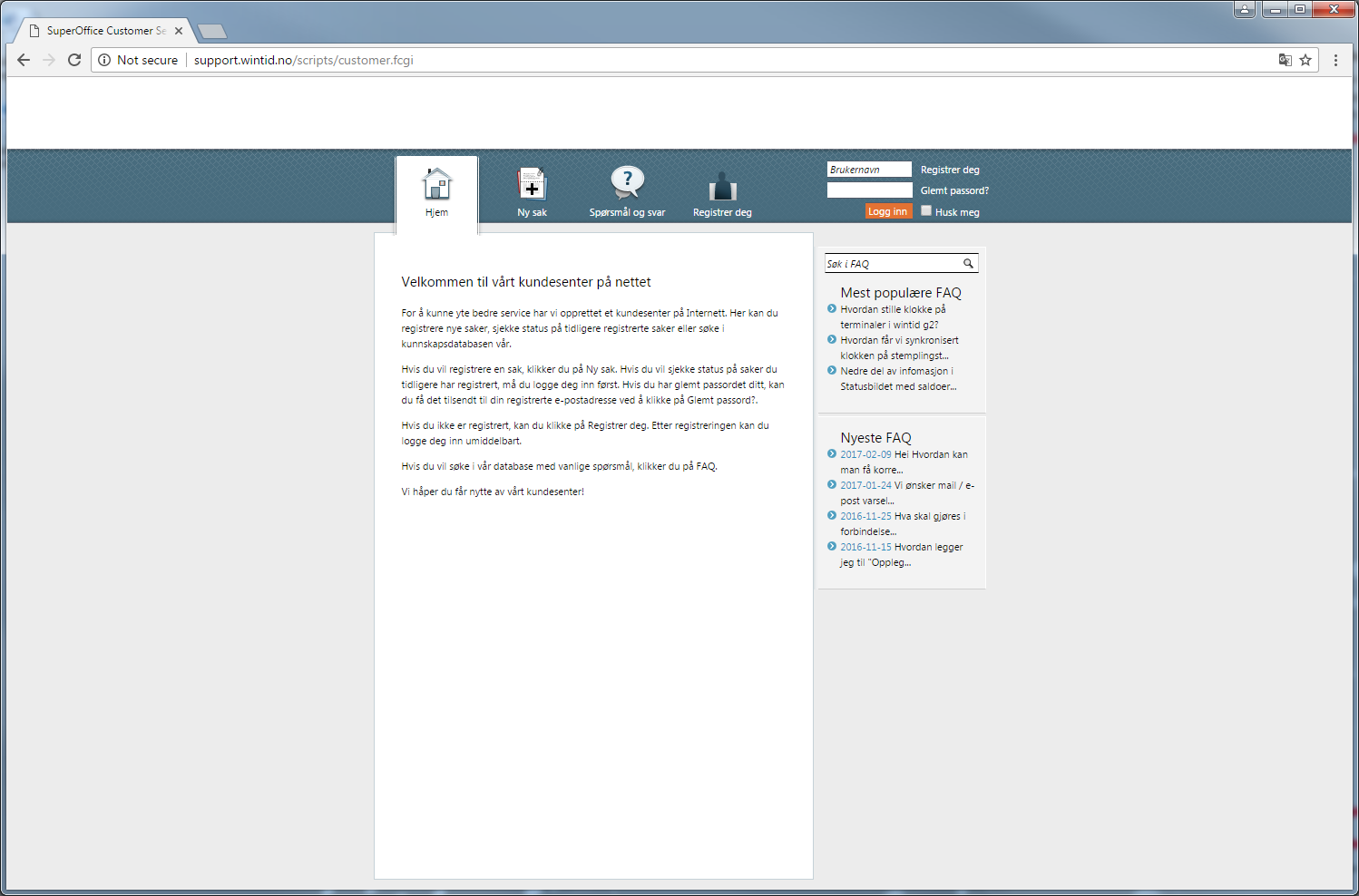 Du er da kommet til vårt kundesenter på nett Klikk på ’Registrer deg’. Legg inn navn og e-postadressen din (som vil være brukernavn for web-support). Legg inn passord, og huk av for om du vil motta informasjon fra oss. Sett også en hake for om du har deltatt på kurs, er superbruker eller IT-ansvarlig. Klikk på ’Ny sak’ for å registrere din supporthenvendelse.Du får da automatisk et saksnummer så snart du har sendt denne saken. Hvis du heller vil sende epost via epostprogrammet ditt, kan du benytte adressen support@wintid.no . Gjelder det en sak som tidligere er meldt til oss, husk å beholde samme tekst i Emne-feltet. Dette for at det ikke skal opprettes et nytt saksnummer for samme sak.Under punktet ’Nedlasting’, har du mulighet å laste ned nye versjoner og dokumententasjon. Under punktet ’Dine saker’, er nåværende og tidligere saker registrert. Du åpner en sak ved å klikke på den. Klikk på link for legg til ny melding i saken. Vi får da fortløpende beskjed når du trykker Post melding. Under punktet ’Spørsmål og svar’ har vi lagt ut en del informasjon som kan være nyttig for deg. Søk gjerne her før du sender en henvendelse til support. Husk å logge ut av web-support når du er ferdig. 